ЕВИДЕНЦИЈА О ИЗВОЂЕЊУ НАСТАВЕФЕБРУАР 2023. ГОДИНЕСПИСАК СТУДЕНАТАПП1 - Практично предавање првоПВ1 – Практичне вјежбе првеПП2 - Практично предавање другоПВ2 – Практичне вјежбе другеПП3 - Практично предавање трећеПВ3 – Практичне вјежбе треће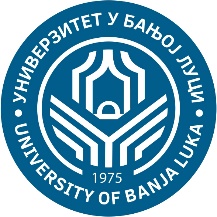 УНИВЕРЗИТЕТ У БАЊОЈ ЛУЦИ                           ФАКУЛТЕТ БЕЗБЈЕДНОСНИХ НАУКА Катедра полицијских наука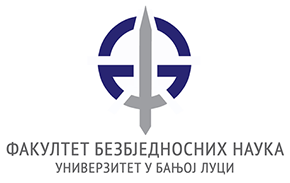 ПредметШифраСтудијски програмЦиклус студијаГодина студијаСеместарОблик наставеГрупаСФО 1ОБК20СФО1Безбједност и криминалистикаIIIIГрупни2Редни бројБрој индексаПрезимеИмеПП/ПВ1ПП/ПВ2ПП/ПВ3ПП/ПВ4ПП/ПВ512215/22АврамАнђела22238/22АндрићСлађана32269/22АничићАлександра42213/22АрсенићДрагана52241/22БановићЈован62290/22БарбарезНикша72207/22БореновићТања82195/22БрусАндреа92260/22БубњевићМилица102221/22БубњевићКристина112244/22БудићМаријана122243/22ВалентићГоран132300/22ГркИгор142194/22ЂурђевићМилан152266/22КизаДраженко162327/22КојадиновићИнга172258/22КокотИвана182220/22КрстићЛука192321/22ЛиповацБорис202234/22МилаковићВладан212276/22ПоњарацДушан222278/22ПрелоНикола232252/22ПролеДраженко242237/22РадунБогдан252189/22СавићМилан262188/22СтанојевићМилош272263/22ТешановићМилош282227/22ТешићНемања292306/22ЧулићНемања   В302246/22ЏидаРадован31323334353637383940УчионицаУчионицаУчионицаУчионицаКаб. 27 ФФВиСКаб. 27 ФФВиСКаб. 27 ФФВиСКаб. 27 ФФВиСКаб. 27 ФФВиСДатумДатумДатумДатумВријемеВријемеВријемеВријеме14:30 – 15:1513:00 – 13:4514:30 – 15:1513:00 – 13:4514:30 – 15:15Одржано часова ППОдржано часова ППОдржано часова ППОдржано часова ПП11111Наставник – Доц. др Ненад РађевићНаставник – Доц. др Ненад РађевићНаставник – Доц. др Ненад РађевићНаставник – Доц. др Ненад РађевићПотпис наставникаПотпис наставникаПотпис наставникаПотпис наставникаВријемеВријемеВријемеВријеме15:15 – 16:0013:45 – 14:3015:15 – 16:0013:45 – 14:3015:15 – 16:00Одржано часова ПВОдржано часова ПВОдржано часова ПВОдржано часова ПВ11111Сарадник – мр Лазар ВулинСарадник – мр Лазар ВулинСарадник – мр Лазар ВулинСарадник – мр Лазар ВулинПотпис сарадникаПотпис сарадникаПотпис сарадникаПотпис сарадника